Answer All (5) Questions  Q1) Fill in the blanks with the correct answer:		                                                                (5 Marks)______Indicates that the execution of the script can safely be delayed  until after the document’s content has been completely parsed and displayed.The ______ method returns an array with the deleted items:________Returns the month, according to universal time  (from 0-11)var n=null;  typeof n; will return ______.var X=10; {let x=2;} alert(x); will return __________ Q2) Mention Four differences between scripting languages and programming languages.       (2 Marks)Q3)Write the result that each alert and document.write will show?				   (4 Marks)Q4) Follow English Language noun pluralizing rules to pluralize nouns using JS, user enters a noun in the box, clicking on pluralize button will add s or es to word according to these rules:If the noun ends with s,x,sh,ch,z,ss add es	Otherwise add s.e.g:  box  boxes	toy toys	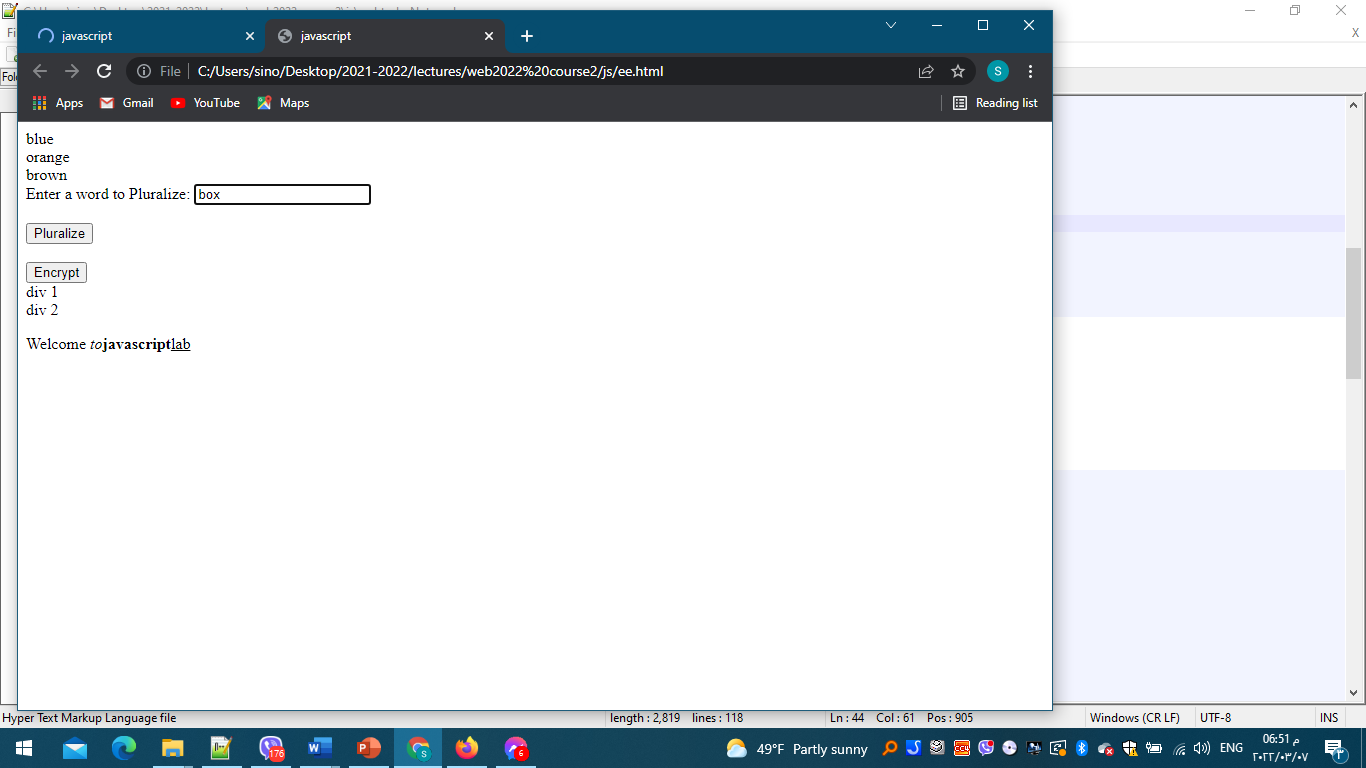 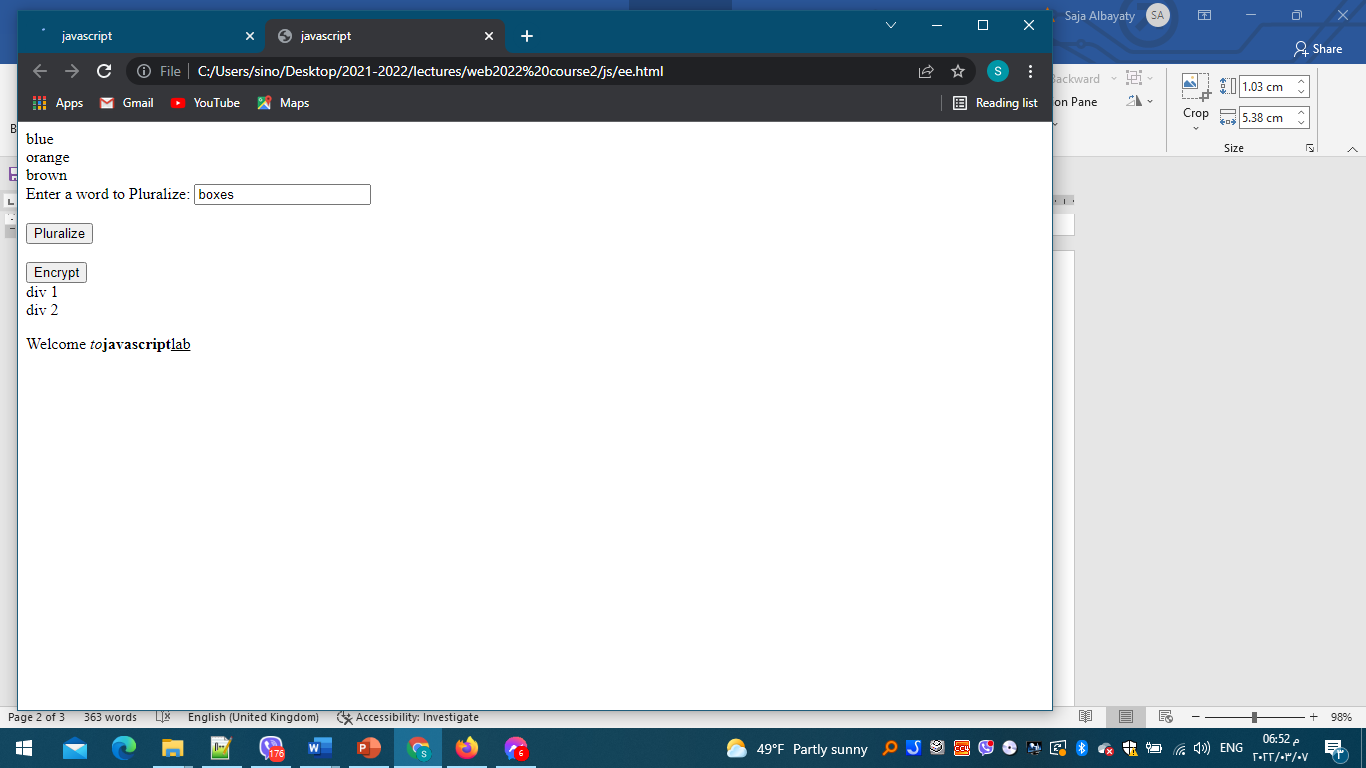 